United States Presidential SealStudents:Please examine the United States Presidential Seal.  Pay close attention to each of the aspects drawn into the picture itself.  Each aspect means something distinctly about the United States.Gather that information and prepare a one page writing paper of its significance to the United States.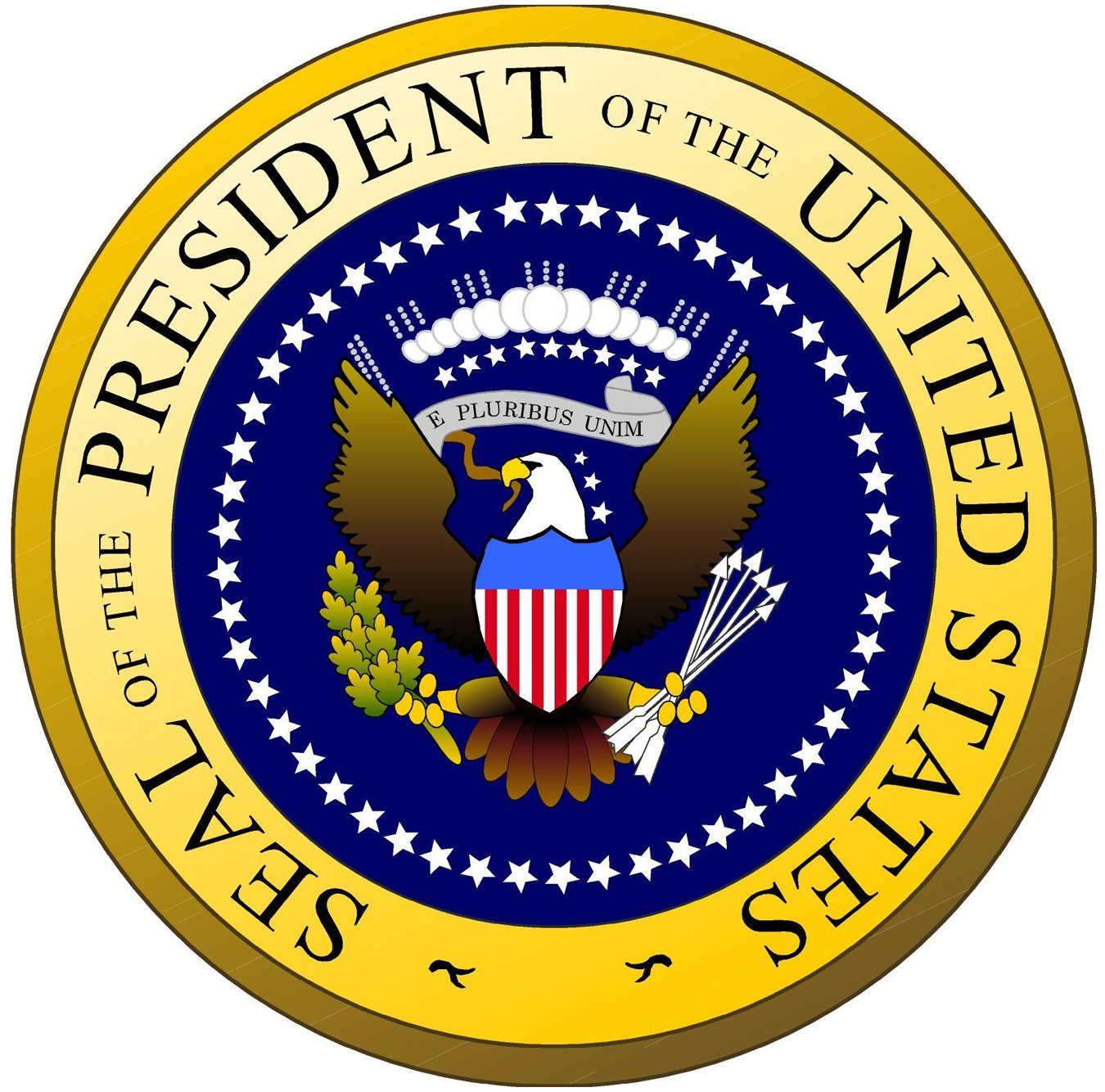 